提醒的話：1. 請同學詳細填寫，這樣老師較好做統整，學弟妹也較清楚你提供的意見，謝謝！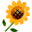 2. 甄選學校、科系請填全名；甄選方式與過程內容書寫不夠請續寫背面。         3. 可直接上輔導處網站https://sites.google.com/a/yphs.tw/yphsc/「甄選入學」區下載本表格，    以電子檔郵寄至yphs316@gmail.com信箱，感謝你！　　　　　              甄選學校甄選學校輔仁大學輔仁大學輔仁大學輔仁大學甄選學系甄選學系護理系護理系學生學測分數國英數社自總■大學個人申請□科技校院申請入學□軍事校院■大學個人申請□科技校院申請入學□軍事校院■大學個人申請□科技校院申請入學□軍事校院■正取□備取□未錄取■正取□備取□未錄取學測分數12137121054■大學個人申請□科技校院申請入學□軍事校院■大學個人申請□科技校院申請入學□軍事校院■大學個人申請□科技校院申請入學□軍事校院■正取□備取□未錄取■正取□備取□未錄取甄選方式與過程■面試佔(   30 　%)一、形式：（教授：學生）人數=（  ：　），方式： 分三關，個人(1:1)(3分鐘)個人(1:1)(3分鐘) 團體(2:6)(6分鐘)  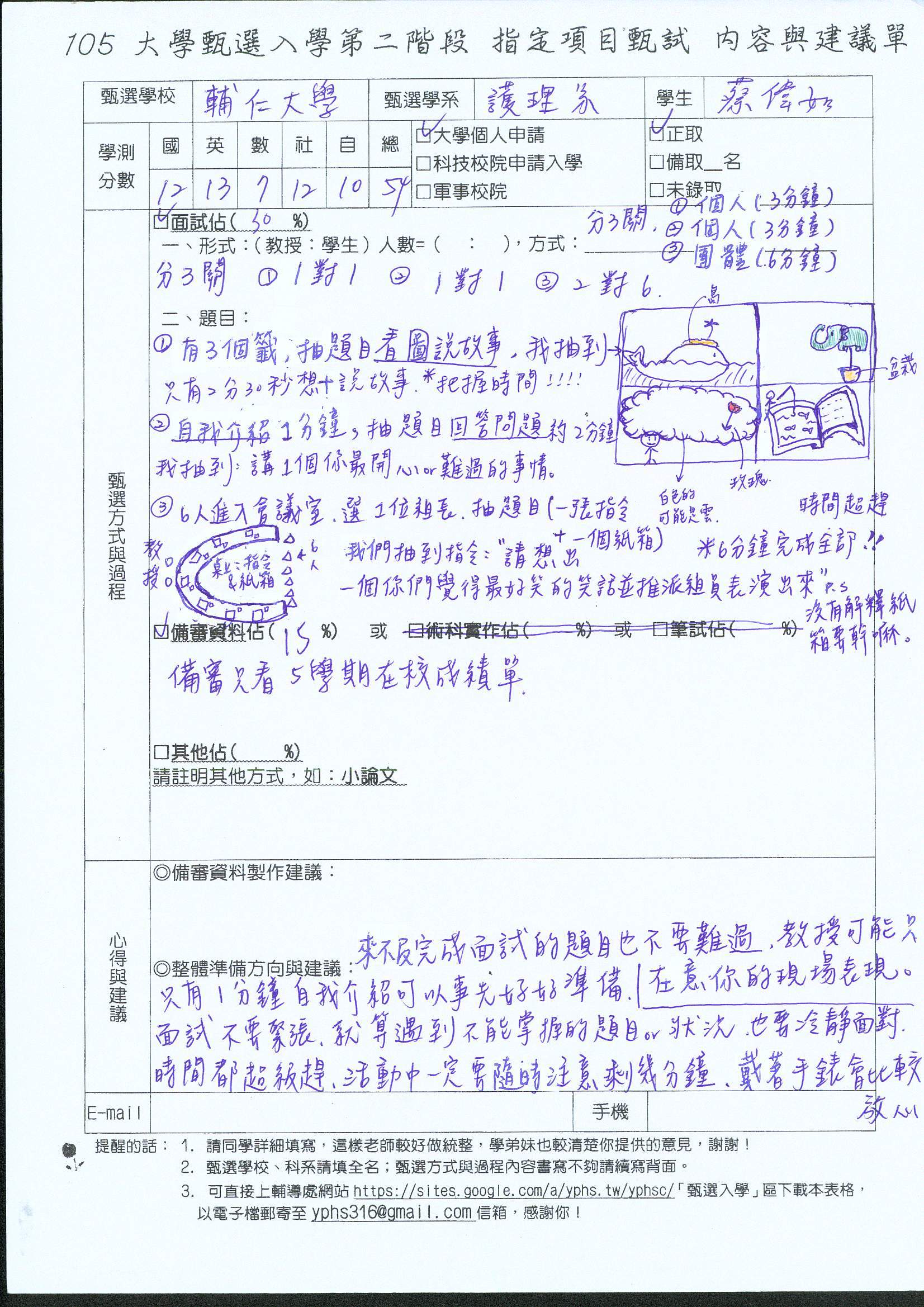 二、題目：有三個籤，抽題目看圖說故事，抽到→只有2分30秒想+說故事 *把握時間!!!!自我介紹1分鐘，抽題目回答問題約2分鐘我抽到:講一個你最開心or難過的事情。6人進入會議室，選1位組長，抽題目(一張指令+一個紙箱) 我們抽到指令:”請想出一個你們覺得最好笑的笑話並推派組員表演出來”*六分鐘完成全部!!時間超趕!!!!!! P.s沒有解釋紙箱要幹嘛。■備審資料佔(   15  %)   或  □術科實作佔(     %)  或  □筆試佔(     %)□其他佔(     %)請註明其他方式，如： 小論文■面試佔(   30 　%)一、形式：（教授：學生）人數=（  ：　），方式： 分三關，個人(1:1)(3分鐘)個人(1:1)(3分鐘) 團體(2:6)(6分鐘)  二、題目：有三個籤，抽題目看圖說故事，抽到→只有2分30秒想+說故事 *把握時間!!!!自我介紹1分鐘，抽題目回答問題約2分鐘我抽到:講一個你最開心or難過的事情。6人進入會議室，選1位組長，抽題目(一張指令+一個紙箱) 我們抽到指令:”請想出一個你們覺得最好笑的笑話並推派組員表演出來”*六分鐘完成全部!!時間超趕!!!!!! P.s沒有解釋紙箱要幹嘛。■備審資料佔(   15  %)   或  □術科實作佔(     %)  或  □筆試佔(     %)□其他佔(     %)請註明其他方式，如： 小論文■面試佔(   30 　%)一、形式：（教授：學生）人數=（  ：　），方式： 分三關，個人(1:1)(3分鐘)個人(1:1)(3分鐘) 團體(2:6)(6分鐘)  二、題目：有三個籤，抽題目看圖說故事，抽到→只有2分30秒想+說故事 *把握時間!!!!自我介紹1分鐘，抽題目回答問題約2分鐘我抽到:講一個你最開心or難過的事情。6人進入會議室，選1位組長，抽題目(一張指令+一個紙箱) 我們抽到指令:”請想出一個你們覺得最好笑的笑話並推派組員表演出來”*六分鐘完成全部!!時間超趕!!!!!! P.s沒有解釋紙箱要幹嘛。■備審資料佔(   15  %)   或  □術科實作佔(     %)  或  □筆試佔(     %)□其他佔(     %)請註明其他方式，如： 小論文■面試佔(   30 　%)一、形式：（教授：學生）人數=（  ：　），方式： 分三關，個人(1:1)(3分鐘)個人(1:1)(3分鐘) 團體(2:6)(6分鐘)  二、題目：有三個籤，抽題目看圖說故事，抽到→只有2分30秒想+說故事 *把握時間!!!!自我介紹1分鐘，抽題目回答問題約2分鐘我抽到:講一個你最開心or難過的事情。6人進入會議室，選1位組長，抽題目(一張指令+一個紙箱) 我們抽到指令:”請想出一個你們覺得最好笑的笑話並推派組員表演出來”*六分鐘完成全部!!時間超趕!!!!!! P.s沒有解釋紙箱要幹嘛。■備審資料佔(   15  %)   或  □術科實作佔(     %)  或  □筆試佔(     %)□其他佔(     %)請註明其他方式，如： 小論文■面試佔(   30 　%)一、形式：（教授：學生）人數=（  ：　），方式： 分三關，個人(1:1)(3分鐘)個人(1:1)(3分鐘) 團體(2:6)(6分鐘)  二、題目：有三個籤，抽題目看圖說故事，抽到→只有2分30秒想+說故事 *把握時間!!!!自我介紹1分鐘，抽題目回答問題約2分鐘我抽到:講一個你最開心or難過的事情。6人進入會議室，選1位組長，抽題目(一張指令+一個紙箱) 我們抽到指令:”請想出一個你們覺得最好笑的笑話並推派組員表演出來”*六分鐘完成全部!!時間超趕!!!!!! P.s沒有解釋紙箱要幹嘛。■備審資料佔(   15  %)   或  □術科實作佔(     %)  或  □筆試佔(     %)□其他佔(     %)請註明其他方式，如： 小論文■面試佔(   30 　%)一、形式：（教授：學生）人數=（  ：　），方式： 分三關，個人(1:1)(3分鐘)個人(1:1)(3分鐘) 團體(2:6)(6分鐘)  二、題目：有三個籤，抽題目看圖說故事，抽到→只有2分30秒想+說故事 *把握時間!!!!自我介紹1分鐘，抽題目回答問題約2分鐘我抽到:講一個你最開心or難過的事情。6人進入會議室，選1位組長，抽題目(一張指令+一個紙箱) 我們抽到指令:”請想出一個你們覺得最好笑的笑話並推派組員表演出來”*六分鐘完成全部!!時間超趕!!!!!! P.s沒有解釋紙箱要幹嘛。■備審資料佔(   15  %)   或  □術科實作佔(     %)  或  □筆試佔(     %)□其他佔(     %)請註明其他方式，如： 小論文■面試佔(   30 　%)一、形式：（教授：學生）人數=（  ：　），方式： 分三關，個人(1:1)(3分鐘)個人(1:1)(3分鐘) 團體(2:6)(6分鐘)  二、題目：有三個籤，抽題目看圖說故事，抽到→只有2分30秒想+說故事 *把握時間!!!!自我介紹1分鐘，抽題目回答問題約2分鐘我抽到:講一個你最開心or難過的事情。6人進入會議室，選1位組長，抽題目(一張指令+一個紙箱) 我們抽到指令:”請想出一個你們覺得最好笑的笑話並推派組員表演出來”*六分鐘完成全部!!時間超趕!!!!!! P.s沒有解釋紙箱要幹嘛。■備審資料佔(   15  %)   或  □術科實作佔(     %)  或  □筆試佔(     %)□其他佔(     %)請註明其他方式，如： 小論文■面試佔(   30 　%)一、形式：（教授：學生）人數=（  ：　），方式： 分三關，個人(1:1)(3分鐘)個人(1:1)(3分鐘) 團體(2:6)(6分鐘)  二、題目：有三個籤，抽題目看圖說故事，抽到→只有2分30秒想+說故事 *把握時間!!!!自我介紹1分鐘，抽題目回答問題約2分鐘我抽到:講一個你最開心or難過的事情。6人進入會議室，選1位組長，抽題目(一張指令+一個紙箱) 我們抽到指令:”請想出一個你們覺得最好笑的笑話並推派組員表演出來”*六分鐘完成全部!!時間超趕!!!!!! P.s沒有解釋紙箱要幹嘛。■備審資料佔(   15  %)   或  □術科實作佔(     %)  或  □筆試佔(     %)□其他佔(     %)請註明其他方式，如： 小論文■面試佔(   30 　%)一、形式：（教授：學生）人數=（  ：　），方式： 分三關，個人(1:1)(3分鐘)個人(1:1)(3分鐘) 團體(2:6)(6分鐘)  二、題目：有三個籤，抽題目看圖說故事，抽到→只有2分30秒想+說故事 *把握時間!!!!自我介紹1分鐘，抽題目回答問題約2分鐘我抽到:講一個你最開心or難過的事情。6人進入會議室，選1位組長，抽題目(一張指令+一個紙箱) 我們抽到指令:”請想出一個你們覺得最好笑的笑話並推派組員表演出來”*六分鐘完成全部!!時間超趕!!!!!! P.s沒有解釋紙箱要幹嘛。■備審資料佔(   15  %)   或  □術科實作佔(     %)  或  □筆試佔(     %)□其他佔(     %)請註明其他方式，如： 小論文■面試佔(   30 　%)一、形式：（教授：學生）人數=（  ：　），方式： 分三關，個人(1:1)(3分鐘)個人(1:1)(3分鐘) 團體(2:6)(6分鐘)  二、題目：有三個籤，抽題目看圖說故事，抽到→只有2分30秒想+說故事 *把握時間!!!!自我介紹1分鐘，抽題目回答問題約2分鐘我抽到:講一個你最開心or難過的事情。6人進入會議室，選1位組長，抽題目(一張指令+一個紙箱) 我們抽到指令:”請想出一個你們覺得最好笑的笑話並推派組員表演出來”*六分鐘完成全部!!時間超趕!!!!!! P.s沒有解釋紙箱要幹嘛。■備審資料佔(   15  %)   或  □術科實作佔(     %)  或  □筆試佔(     %)□其他佔(     %)請註明其他方式，如： 小論文■面試佔(   30 　%)一、形式：（教授：學生）人數=（  ：　），方式： 分三關，個人(1:1)(3分鐘)個人(1:1)(3分鐘) 團體(2:6)(6分鐘)  二、題目：有三個籤，抽題目看圖說故事，抽到→只有2分30秒想+說故事 *把握時間!!!!自我介紹1分鐘，抽題目回答問題約2分鐘我抽到:講一個你最開心or難過的事情。6人進入會議室，選1位組長，抽題目(一張指令+一個紙箱) 我們抽到指令:”請想出一個你們覺得最好笑的笑話並推派組員表演出來”*六分鐘完成全部!!時間超趕!!!!!! P.s沒有解釋紙箱要幹嘛。■備審資料佔(   15  %)   或  □術科實作佔(     %)  或  □筆試佔(     %)□其他佔(     %)請註明其他方式，如： 小論文心得與建議◎備審資料製作建議：  備審只看5學期在校成績單◎整體準備方向與建議：  來不及完成面試的題目也不要難過，教授可能只在在意你的現場表現。  只有一分鐘自我介紹可以事先好好準備  面試不要緊張，就算遇到不能掌握的題目or狀況，也要冷靜面對。  時間都超級趕，活動中一定要隨時注意剩幾分鐘，戴著手錶會比較放心◎備審資料製作建議：  備審只看5學期在校成績單◎整體準備方向與建議：  來不及完成面試的題目也不要難過，教授可能只在在意你的現場表現。  只有一分鐘自我介紹可以事先好好準備  面試不要緊張，就算遇到不能掌握的題目or狀況，也要冷靜面對。  時間都超級趕，活動中一定要隨時注意剩幾分鐘，戴著手錶會比較放心◎備審資料製作建議：  備審只看5學期在校成績單◎整體準備方向與建議：  來不及完成面試的題目也不要難過，教授可能只在在意你的現場表現。  只有一分鐘自我介紹可以事先好好準備  面試不要緊張，就算遇到不能掌握的題目or狀況，也要冷靜面對。  時間都超級趕，活動中一定要隨時注意剩幾分鐘，戴著手錶會比較放心◎備審資料製作建議：  備審只看5學期在校成績單◎整體準備方向與建議：  來不及完成面試的題目也不要難過，教授可能只在在意你的現場表現。  只有一分鐘自我介紹可以事先好好準備  面試不要緊張，就算遇到不能掌握的題目or狀況，也要冷靜面對。  時間都超級趕，活動中一定要隨時注意剩幾分鐘，戴著手錶會比較放心◎備審資料製作建議：  備審只看5學期在校成績單◎整體準備方向與建議：  來不及完成面試的題目也不要難過，教授可能只在在意你的現場表現。  只有一分鐘自我介紹可以事先好好準備  面試不要緊張，就算遇到不能掌握的題目or狀況，也要冷靜面對。  時間都超級趕，活動中一定要隨時注意剩幾分鐘，戴著手錶會比較放心◎備審資料製作建議：  備審只看5學期在校成績單◎整體準備方向與建議：  來不及完成面試的題目也不要難過，教授可能只在在意你的現場表現。  只有一分鐘自我介紹可以事先好好準備  面試不要緊張，就算遇到不能掌握的題目or狀況，也要冷靜面對。  時間都超級趕，活動中一定要隨時注意剩幾分鐘，戴著手錶會比較放心◎備審資料製作建議：  備審只看5學期在校成績單◎整體準備方向與建議：  來不及完成面試的題目也不要難過，教授可能只在在意你的現場表現。  只有一分鐘自我介紹可以事先好好準備  面試不要緊張，就算遇到不能掌握的題目or狀況，也要冷靜面對。  時間都超級趕，活動中一定要隨時注意剩幾分鐘，戴著手錶會比較放心◎備審資料製作建議：  備審只看5學期在校成績單◎整體準備方向與建議：  來不及完成面試的題目也不要難過，教授可能只在在意你的現場表現。  只有一分鐘自我介紹可以事先好好準備  面試不要緊張，就算遇到不能掌握的題目or狀況，也要冷靜面對。  時間都超級趕，活動中一定要隨時注意剩幾分鐘，戴著手錶會比較放心◎備審資料製作建議：  備審只看5學期在校成績單◎整體準備方向與建議：  來不及完成面試的題目也不要難過，教授可能只在在意你的現場表現。  只有一分鐘自我介紹可以事先好好準備  面試不要緊張，就算遇到不能掌握的題目or狀況，也要冷靜面對。  時間都超級趕，活動中一定要隨時注意剩幾分鐘，戴著手錶會比較放心◎備審資料製作建議：  備審只看5學期在校成績單◎整體準備方向與建議：  來不及完成面試的題目也不要難過，教授可能只在在意你的現場表現。  只有一分鐘自我介紹可以事先好好準備  面試不要緊張，就算遇到不能掌握的題目or狀況，也要冷靜面對。  時間都超級趕，活動中一定要隨時注意剩幾分鐘，戴著手錶會比較放心◎備審資料製作建議：  備審只看5學期在校成績單◎整體準備方向與建議：  來不及完成面試的題目也不要難過，教授可能只在在意你的現場表現。  只有一分鐘自我介紹可以事先好好準備  面試不要緊張，就算遇到不能掌握的題目or狀況，也要冷靜面對。  時間都超級趕，活動中一定要隨時注意剩幾分鐘，戴著手錶會比較放心E-mail手機